Unit 3 Lesson 13: Center Day 2WU Number Talk: Use Ten to Add (Warm up)Student Task StatementFind the value of each expression mentally.1 Introduce Target Measurements, Inches and CentimetersStudent Task Statement2 Centers: Introduce Number Puzzles, Within 100 with ComposingStudent Task StatementChoose a center.Number Puzzles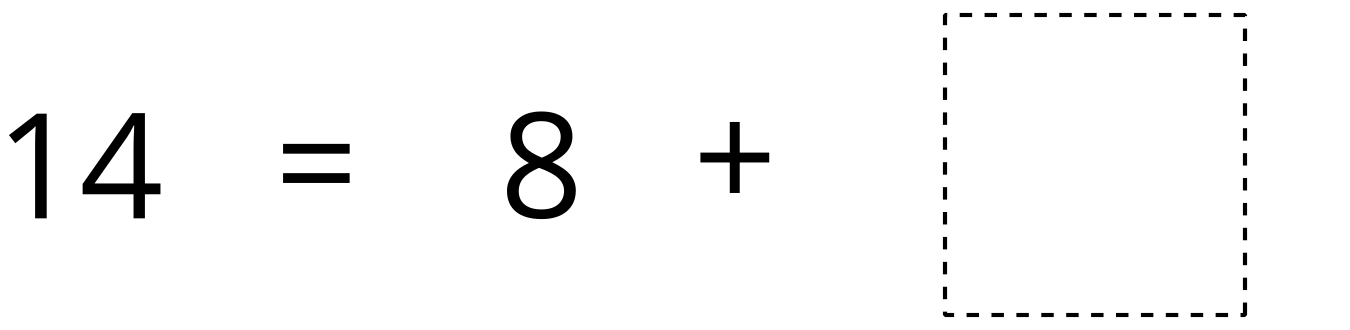 Estimate and Measure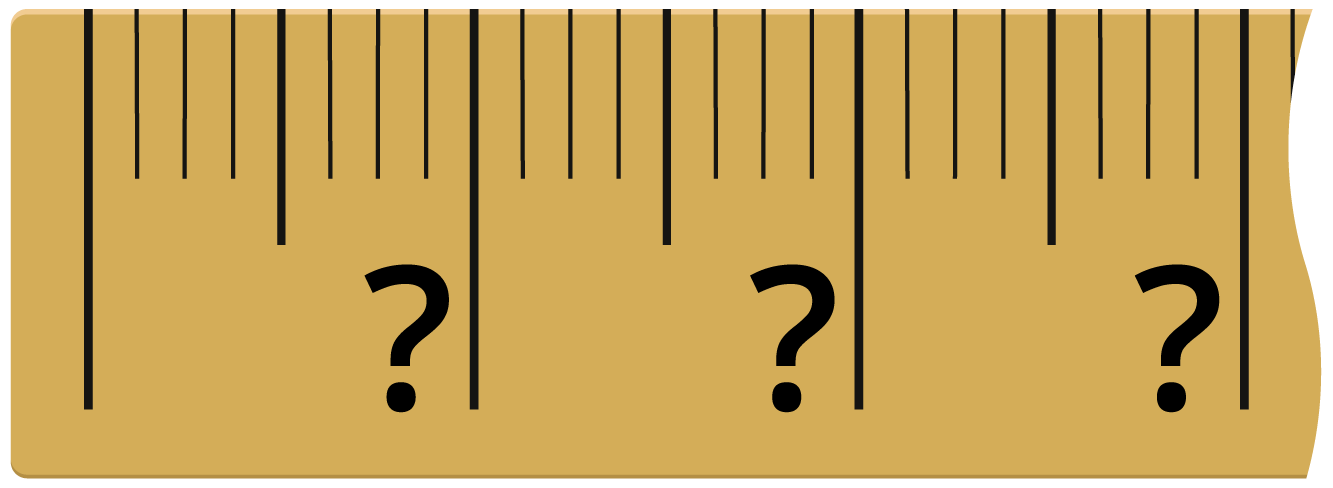 Target Measurements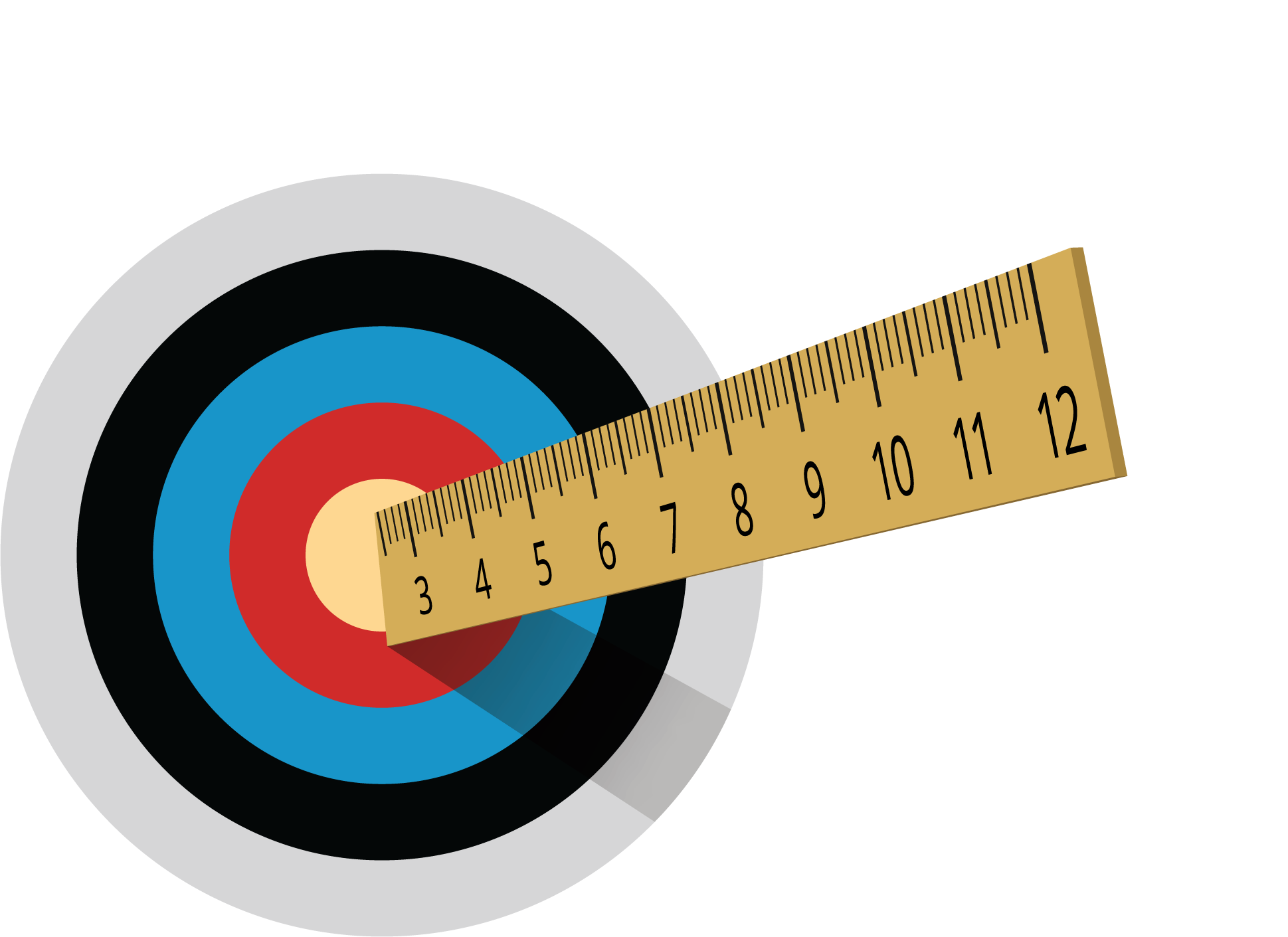 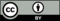 © CC BY 2021 Illustrative Mathematics®